Приложение 3 к Стандартам раскрытия информации об инвестировании средств пенсионных накоплений, утвержденным приказом Минфина РФ от 22 августа 2005 г. №107нИнформация о структуре и составе акционеров (участников) управляющей компаниина 12 декабря 2018 годаЗакрытое акционерное общество "Лидер" (Компания по управлению активами пенсионного фонда)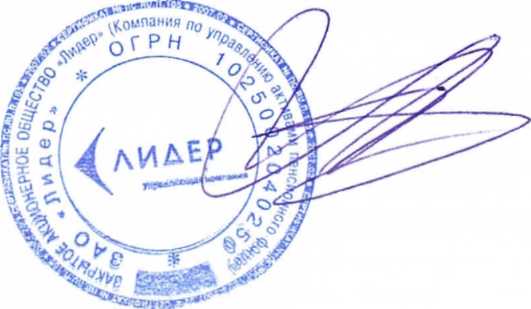 Заместитель генерального директора -Начальник управления по работе на фондовом рынке/ О. Н.Алешин /№ п/пПолное наименование акционера (участника) (для физического лица - ФИО)Адрес (место положения) юридического лицаДата и номер свидетельства о государственной регистрации юридического лицаОсновной государственный регистрационный номер юридического лицаИдентификационныйномер налогоплательщикаДанные о последних изменениях в наименовании, организационно-правовой форме юридического лицаДоля акционера (участника) в уставном капиталеДоля акционера (участника) в уставном капитале№ п/пПолное наименование акционера (участника) (для физического лица - ФИО)Адрес (место положения) юридического лицаДата и номер свидетельства о государственной регистрации юридического лицаОсновной государственный регистрационный номер юридического лицаИдентификационныйномер налогоплательщикаДанные о последних изменениях в наименовании, организационно-правовой форме юридического лицаПо номинальной стоимости, руб.В процентах от величины уставного капитала1Государствен ная корпорация развития "ВЭБ.РФ" (ВЭБ.РФ)107996. г. Москва, пр-т Академика Сахарова, д. 908.06.2007 г. 77 №00876066210777110001027750004150-3 965 353.0027.62%2Публичное акционерное общество "Газпром"Российская Федерация, г. Москва, ул. Наметкина, д. 1625.02.1993 г. №022.72610277000705187736050003Российское акционерное общество открытого типа "Газпром" до 23.07.1998. Открытое акционерное общество "Газпром" до 17.07.20153 691 790.1025.71%->Негосударственный пенсионный фонд "ГАЗФОНД"117556. г.Москва, Симферопольский б-р.д. 1312.11.1996 г. №245.25910277395702537736149919-6 358 210.1044,29%